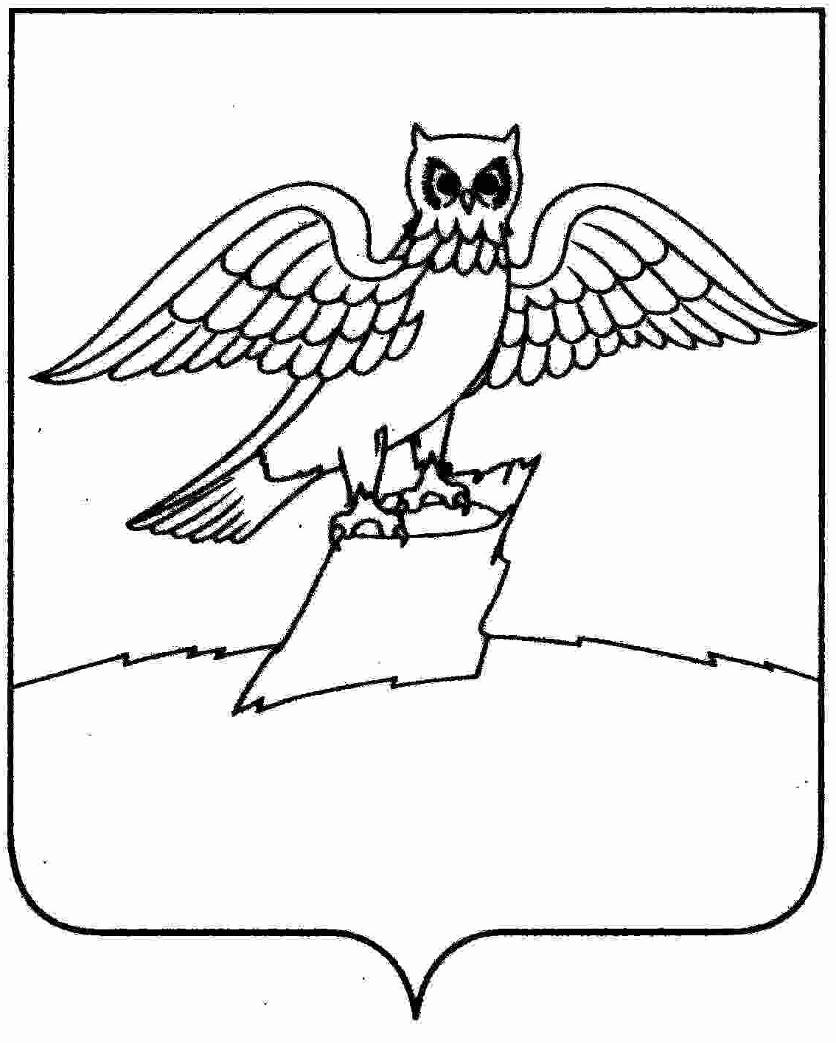 АДМИНИСТРАЦИЯ ГОРОДА КИРЖАЧКИРЖАЧСКОГО РАЙОНАП О С Т А Н О В Л Е Н И Е15.09.2022                                                                                                     №  987           В соответствии со ст.ст. 39.12, 39.13 Земельного кодекса Российской Федерации, ст. 3.3 Федерального закона от 25.10.2001 № 137-ФЗ «О введении в действие Земельного кодекса Российской Федерации»П О С Т А Н О В Л Я Ю:1. Администрации города Киржач:1.1. Организовать и провести открытый по составу участников и по форме подачи предложений аукцион на право заключения договора аренды земельного участка на срок 10 лет из категории земель населенных пунктов, с кадастровым номером 33:02:020106:817, разрешенным использованием – склад, общей площадью 5039 кв.м., местоположение: Владимирская обл., Киржачский район, МО город Киржач (городское поселение), г. Киржач, мкр. Красный Октябрь, ул. Садовая, д. 2С. Утвердить начальную цену арендной платы в год в размере 304 370 рублей, шаг аукциона в размере 3% 9 131,10 рублей и сумму задатка в размере 304 370 рублей,- определить дату проведения аукциона – 20.10.2022 года.1.2. Организовать и провести открытый по составу участников и по форме подачи предложений аукцион на право заключения договора аренды земельного участка на срок 10 лет из категории земель населенных пунктов, с кадастровым номером 33:02:010502:779, разрешенным использованием – под объекты складского хозяйства основного производства, общей площадью 764 кв.м., местоположение: Владимирская обл., Киржачский район, МО город Киржач (городское поселение), г. Киржач, ул. Наседкинская, д. 2м. Утвердить начальную цену арендной платы в год в размере 50 529 рублей, шаг аукциона в размере 3% 1 515,87 рублей и сумму задатка в размере 50 529 рублей. - определить дату проведения аукциона – 21.10.2022 года. 2. Контроль за исполнением настоящего постановления оставляю за собой. 3. Настоящее постановление вступает в силу со дня его подписания.Глава администрации                                                                   Н.В. Скороспелова        Об организации аукционов